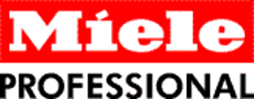 
Miele Professional Maschinen mieten
Mieten statt kaufen – das Leben kann so einfach sein!
Wals, 29. August 2018. – Kleine Riesen und ausgewählte Gewerbe-Geschirrspüler sowie Mangeln von Miele Professional gibt es bei Miele und über Club Weiß auch zu mieten. Für jene, die immer die neuesten Geräte, jedoch ohne hohe Anschaffungskosten, in ihren Betrieben stehen haben und bei Reparaturen nicht an die Kosten denken möchten, bietet Miele selbst und in Kooperation mit Club Weiß jetzt die ideale Lösung: Mieten statt kaufen!Die All-Inklusive-Miete garantiert eine sorgenfreie Gerätenutzung für viele Jahre – ohne Anzahlung, ohne Reparatur- & Ersatzteilkosten zu einer fixen Monatsmiete.Weitere Infos unter: www.miele.at/pro/mieteWelche Gewerbegeräte können gemietet werden: Kleingewerbe Waschen 6,5 kg 
PW 5065 LP lotosweiß ab 66,80 €* MonatsmieteKleingewerbe Trocknen 6,5 kg
PT 5136 lotosweiß ab 56,80 €* MonatsmieteKleingewerbe Mangeln
HM 16-83 ab 47,20 €* MonatsmieteGewerbliches Frischwasserspülen
PG 8130 i ab 68,30 €* MonatsmieteDie Abwicklung für die Kunden:Von Ihrem persönlichen Ansprechpartner bei Miele Professional direkt beraten lassen und sich für ein Gerät inklusive benötigtem Zubehör entscheiden.Der Miele Professional Verkaufsberater nennt Ihnen den monatlichen Mietpreis und erklärt den Leistungsumfang der All-Inclusive-Miete. VertragsabschlussMonatlich per Abbucher die All-Inclusive-Miete bezahlen. 
Nach Ablauf der Mietzeit von 66 Monaten haben Sie die Wahl, ob die Geräte in Ihren Besitz übergehen, abgeholt werden, oder die Miete mit einem neuen Gerät fortgesetzt wird.
Gerne berät Sie Ihr persönlicher Miele Professional Ansprechpartner über die All-Inclusive Leistung ohne Risiko und ohne Investitionskosten! Kontakt: www.miele.at/pro/kontakt Bzw. erhalten Sie gerne auch bei unserem Partner CLUB WEISS weitere Informationen zum Thema „Mieten statt kaufen!“CLUB WEISS Handels-GmbH
Bahnhofstraße 37
4802 EbenseeTel. 06133/4560zentrale@clubweiss.at*Unverbindlich empfohlene Mietpreise exkl MwSt., inkl. Lieferung, Aufstellung und Inbetriebnahme sowie garantiertem Fixpreisinkl. aller Reparaturen & Ersatzteile über die gesamte Laufzeit von 66 Monaten. Optional gegen Aufpreis inkl. Wartung.
Zu diesem Text gibt es 1 Foto:Foto 1: Kleine Riesen und ausgewählte Gewerbe-Geschirrspüler sowie Mangeln von Miele Professional gibt es bei Miele und über Club Weiß auch zu mieten. (Foto: Miele)Pressekontakt:Petra UmmenbergerTelefon: 050 800 81551
Petra.ummenberger@miele.atÜber das Unternehmen: 
Miele ist der weltweit führende Anbieter von Premium-Hausgeräten für die Produktbereiche Kochen, Backen, Dampfgaren, Kühlen/Gefrieren, Kaffeezubereitung, Geschirrspülen, Wäsche- sowie Bodenpflege. Hinzu kommen Geschirrspüler, Waschmaschinen und Wäschetrockner für den gewerblichen Einsatz sowie Reinigungs-, Desinfektions- und Sterilisationsgeräte für medizinische Einrichtungen und Laboratorien (Geschäftsbereich Professional). Das 1899 gegründete Unternehmen unterhält acht Produktionsstandorte in Deutschland sowie je ein Werk in Österreich, Tschechien, China und Rumänien. Der Umsatz betrug im Geschäftsjahr 2017/18 rund 4,1 Milliarden Euro, wovon 70 Prozent außerhalb Deutschlands erzielt wurden. In fast 100 Ländern ist Miele mit eigenen Vertriebsgesellschaften oder über Importeure vertreten. Weltweit beschäftigt das in vierter Generation familiengeführte Unternehmen etwa 20.100 Menschen, 11.200 davon in Deutschland. Der Hauptsitz des Unternehmens ist Gütersloh in Westfalen.
Die österreichische Tochter des deutschen Familienunternehmens wurde 1955 in Salzburg gegründet. Miele Österreich erreichte 2017 einen Umsatz von € 238,5 Mio. und konnte die Marktführerschaft bei großen Hausgeräten deutlich ausbauen. Miele Zentrale
Mielestraße 10, 5071 Wals
www.miele.at
